__________________________________________________________________________________________________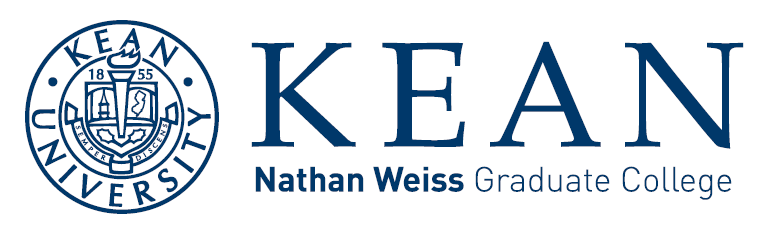 Master of Architecture - 3 Year OptionProgram Coordinator:  David Mohney, FAIA   		Office: Hutchinson Hall, Dean’s Office J-205                  	        	 		Phone:  908-737-4772						Email:  dmohney@kean.edu	 				__________________________________________________________________________________________________Program DescriptionThe Kean University professional program in architecture emphasizes knowledge of humanist values as they impact contemporary design.  It promotes the acquisition of comprehensive design skills that are made manifest through both cognition and representation.  The program addresses the increasing level of professional design services required in the 21st century, and the increasing globalization of architectural design.  It utilizes its two locations in major urban areas as resources for access to professional employment and training.The normal 6 Year program follows the 4+2 model for a professional degree in Architecture: a 4-year Bachelor of Arts degree in Architectural Studies, followed by a 2-year professional Master of Architecture degree, which consists of fifty-four credit hours at the graduate level. Kean’s requirement for 35 credit hours of general studies courses as a component of the baccalaureate degree is acceptable to NAAB provided the degree structure remains the 4+2 model. The 3 Year Option within the Masters Program allows candidates with a non-Architecture undergraduate degree to enter the 2 Year Master of Architecture sequence after a 3 semester 37 CH architecture course introduction.  Admission RequirementsIn addition to the University’s admission requirements:Portfolio ReviewBaccalaureate degree from an accredited college or universityOfficial transcripts from all institutions attendedTwo letters of recommendationProfessional Resume/CVPersonal StatementOfficial TOEFL or IELTS score reportsPrerequisite CourseworkStudents with an undergraduate degree other than Architecture will need a transfer credit evaluation by the Architecture Graduate Program Coordinator. Additional coursework may be required.Program Requirements91 credits22 core courses (79 credits)Four elective courses (12 credits) TOTAL OF 91 CREDITS TO COMPLETE PROGRAMNAAB StatementIn the United States, most registration boards require a degree from an accredited professional degree program as a prerequisite for licensure. The National Architectural Accrediting Board (NAAB), which is the sole agency authorized to accredit professional degree programs in architecture offered by institutions with U.S. regional accreditation, recognizes three types of degrees: the Bachelor of Architecture, the Master of Architecture, and the Doctor of Architecture. A program may be granted an eight-year, three-year, or two-year term of accreditation, depending on the extent of its conformance with established educational standards.Doctor of Architecture and Master of Architecture degree programs may require a preprofessional undergraduate degree in architecture for admission. However, the preprofessional degree is not, by itself, recognized as an accredited degree.The NAAB grants candidacy status to new programs that have developed viable plans for achieving initial accreditation. Candidacy status indicates that a program expects to achieve initial accreditation within six years of achieving candidacy, if its plan is properly implemented.In order to meet the education requirement set forth by the National Council of Architectural Registration Boards, an applicant for an NCARB Certificate must hold a professional degree in architecture from a program accredited by the NAAB; the degree must have been awarded not more than two years prior to initial accreditation. However, meeting the education requirement for the NCARB Certificate may not be equivalent to meeting the education requirement for registration in a specific jurisdiction. Please contact NCARB for more information.Kean University School of Public Architecture was granted candidacy status for the following professional degree program in architecture:Master of Architecture  [prerequisite + 55 credits required]Initial Candidacy granted: 2017Next visit for continuation of candidacy: 2019Projected year of initial accreditation: 2021CORE COURSES – 79 CREDITSCORE COURSES – 79 CREDITSCORE COURSES – 79 CREDITSARCH 2303Representation 3: Hand and Digital Skills3 creditsARCH 3401Structures 13 creditsARCH 4100Foundation Architectural Design Studio4 creditsARCH 4101Architectural Design Studio I6 creditsARCH 4102Architectural Design Studio II6 creditsARCH 4201Architectural History Survey3 creditsARCH 4208History/Theory Seminar3 creditsARCH 4402Structures 23 creditsARCH 4403Building Systems 13 creditsARCH 4601Intro to Architectural Theory3 creditsARCH 5109Complex Program II6 creditsARCH 5110Studio 10: Travel Option6 creditsARCH 6111Studio 11: Comprehensive Design6 creditsARCH 6112Studio 12: Thesis6 creditsARCH 5502Professional Practice 2: Advanced Practice Models3 creditsARCH 5209History 9: History/Theory Seminar3 creditsARCH 5210Thesis Research Seminar3 creditsARCH 5404Building Systems 23 creditsARCH 6405Building Systems Integration 33 creditsARCH 5501Professional Practice 13 creditsELECTIVE COURSES – 12 CREDITSELECTIVE COURSES – 12 CREDITSPossible Elective Topics:Advanced Visual Representational SkillsIdea as Model: Advanced 3-D RepresentationDigital Fabrication SkillsTopics in Historic ArchitectureCase Studies in Regional ArchitectureTopics in Contemporary ArchitectureLocal Culture and Traditions in ArchitectureRegional Scale and InfrastructureEnergy Conscious Architecture and PlanningHistory and Traditions of American Landscape ArchitectureHistory and Traditions of Global Landscape ArchitectureHistory and Traditions of Regional Landscape ArchitecturePublic Infrastructure and DesignDesign of Objects: FurnitureCase Studies in Infrastructure DesignGlobal Urban Design ModelsGlobal Housing Case StudiesCase Studies in Advanced Building EnvelopeCase Studies in Advanced Building EthicsPlanning SystemsAdvanced Building Materials DevelopmentLarge-Scale Building TypesTheory and TechnologyLanguage and ArchitecturePainting and ArchitectureEmerging Building TypesAdvanced Research Methods in ArchitectureAdvanced Topics in UrbanismLocal PracticesIntegration of Industrial Design and ArchitectureGraphic Design and ArchitectureInterior Design and ArchitectureTheory and Analysis of Place